RELACIÓN DE SOLICITUDES DE AYUDA PARA FINANCIAR GASTOS DE TRANSPORTE ESCOLARCURSO ……… / ………. (HOJA ………. DE ……………)Adjunto se remiten las solicitudes de ayuda para financiar gastos de transporte que han tenido entrada en el centro ……………………., código …………….. ubicado en la localidad de  ……………………, provincia de  ……………..La presente relación contiene ………………. alumnos, comenzando por …………………………………………….. y, finalizando por ………………………………………………………..En ………………………………………… a …………..… de ………………….… de …………..(Sello y Firma DEL Director/a del centro)Fdo: …………………………………………………………………………………DIRECCIÓN PROVINCIAL DE EDUCACIÓN (………………………..)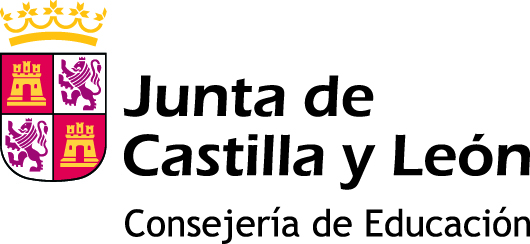 (sello y fecha del registro de entrada)OrdenApellidos del alumnoNombre del alumnoNivel/etapa y curso en que está matriculado